RYSUNEK NUMER 20Stół konferencyjny Simple 120 cm x 60 cm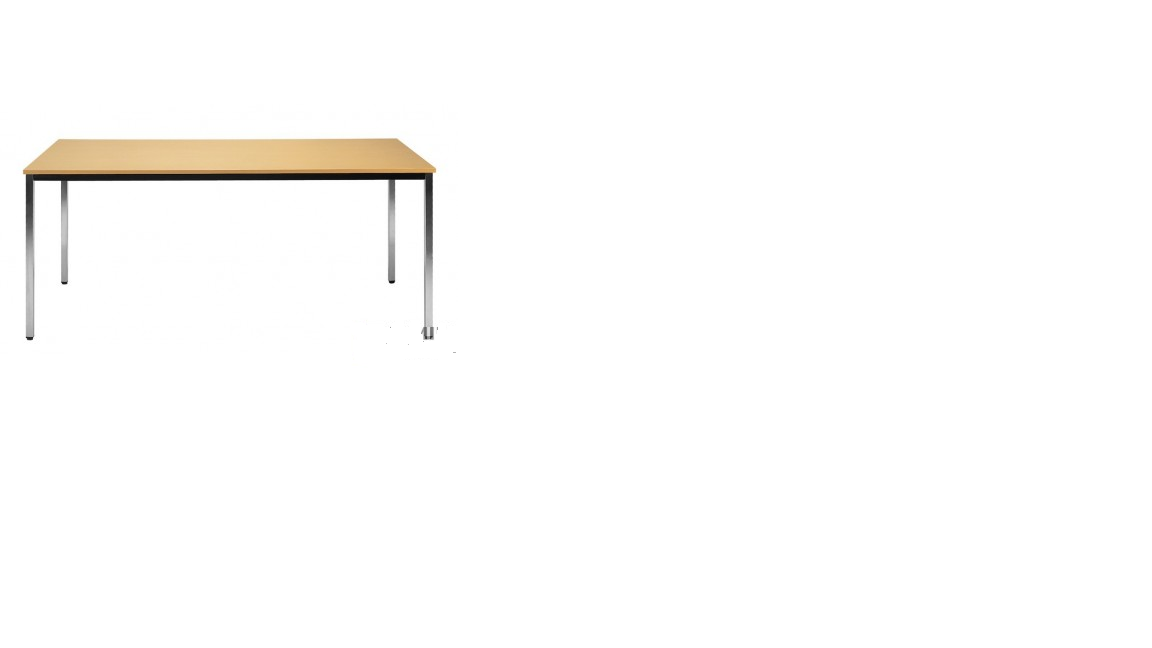 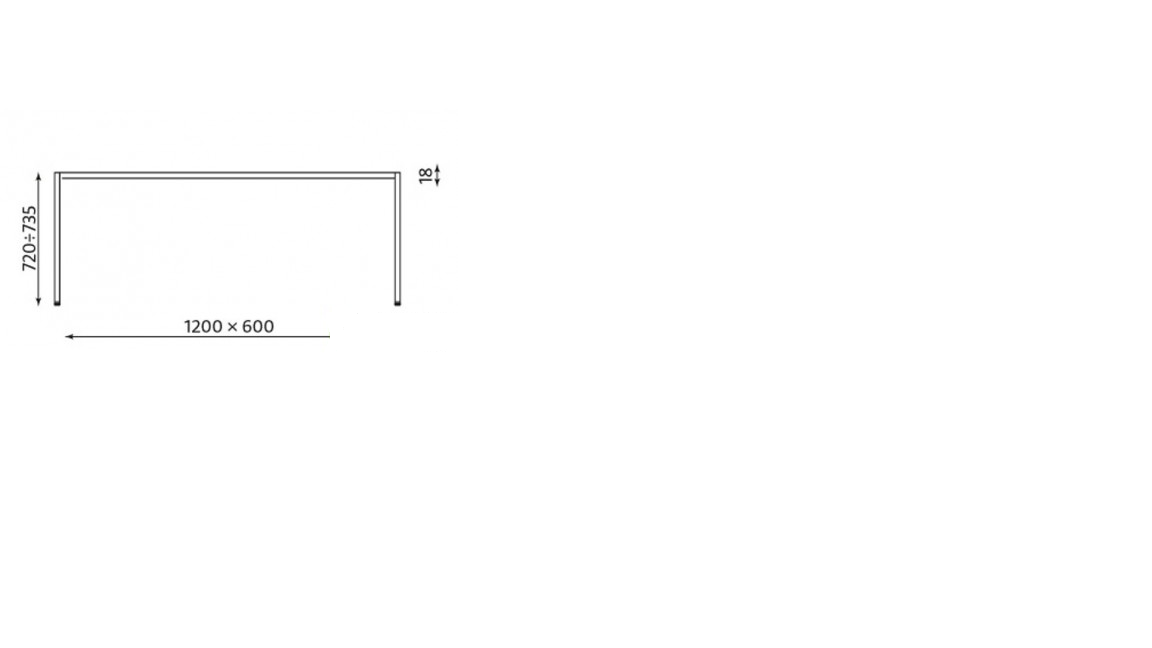 